Утверждаю»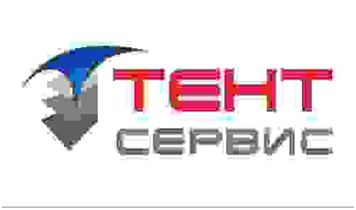 Директор ООО «Тент-Сервис»____________Загертдинов Н.К.ООО «Тент-Сервис»РТ, 420073,г.Казань, ул.А.Кутуя,1618 (843) 298-37-29, 240-40-54, 240-40-64tentservis@list.ruРТ, 420051, г. Казань, ул. Химическая,78966240-40-63tentservis_7@list.ruПрайс на фурнитуру.ФурнитураЦена в продаже (руб.)Цена с установкой (руб.)Цена с установкой (руб.)Трос пломбировочный 6мм	60 руб/п.м.70руб/п.м.70руб/п.м.Наконечник для троса (за комплект)100 150150Эспандер/Трос резиновый607070Скоба бортовая 507070Кольцо Бозамет507070Поворотная скоба100150150Люверс 25мм305050Люверсы 42х22 мм506060Профиль ворот толщ. В-21(металл)400 руб/п.м.500руб/п.м.500руб/п.м.Ремень с пряжкой L 300мм80100100Ремень ПВХ150 руб/п.м.155 руб/п.м.155 руб/п.м.Заклепка хольнитен51010Шнур капроновый д.6303030Шнур капроновый д.8353535Ремень ЛРТК-20100 руб/п.м150руб/п.м150руб/п.мКомплект воротной фурнитуры Ст-ть в розницу (руб.)Кол-во в комплекте (шт.)Кол-во в комплекте (шт.)Петля3 00066Опора трубы ниж.20044Опора трубы верх.30044Опора трубы пром. ниж.10022Опора трубы пром. верх.10022Втулка опоры трубы10066Рукоятка1 50022Кронштейн рукоятки20022Ось рукоятки 20022Фиксатор рукоятки в сборе70022Кулачек150044Защелка150044Фиксатор двери в сборе100022Уплотнитель для ворот 6500 (1п/м-650р)1010Комплект в сборе11 00011 00011 000петля большая1 шт.1 шт.700МатериалыМатериалыМатериалыМатериалыПроф. Тент 650гр. (ширина рулона 2.5м)450р/кв.м.450р/кв.м.450р/кв.м.Брезентовая ткань арт. 11293 ВО 450гр.250р/п.м.250р/п.м.250р/п.м.Брезентовая ткань арт. 11293 ОП 450гр.255р/п.м.255р/п.м.255р/п.м.ТЕЗА ТМП-2У (пр-во Корея 900гр.)500 р/п.м.500 р/п.м.500 р/п.м.Проф. Тент 900гр.650 р/кв.м.650 р/кв.м.650 р/кв.м.